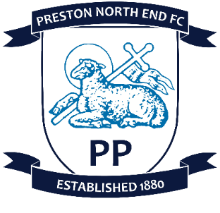 Postal Address; Preston North End FC Training Ground Euxton Lane Euxton Chorley PR7 6FAPNE-1134 – Ticket Office Matchday Assistants  EQUAL OPPORTUNITIES AND MONITORING FORMPreston North End FC Inclusion and Anti-Discrimination Mission StatementAt Preston North End Football Club we aim to provide an enjoyable experience for all supporters and hold inclusion and anti-discrimination at the core of our values. We are committed to creating an environment which welcomes and respects people from all communities, promoting equality and diversity at Deepdale and its associated premises. As a Club we recognise the nine protected characteristics (age, disability, gender reassignment, marriage and civil partnership, gender reassignment, marriage and civil partnership, pregnancy and maternity, race, religion and belief, sex and sexual orientation), under the Equality Act 2010 and will play an active role in supporting inclusion and putting an end to discrimination. Please complete this form which helps us to monitor applicants for equality purposes. This is sensitive personal data and will be treated with the utmost confidentiality in line with the requirements of the Data Protection legislation. The data will only be used for general statistical and monitoring purposes.  The data will not be taken into account in assessing information on your application form.AGEWhich age category are you in? 16 - 25                                 56 – 65             26 - 35	                                66 or over         36 - 45     	    	        Prefer not to say   46 - 55	        16 - 25                                 56 – 65             26 - 35	                                66 or over         36 - 45     	    	        Prefer not to say   46 - 55	        16 - 25                                 56 – 65             26 - 35	                                66 or over         36 - 45     	    	        Prefer not to say   46 - 55	        SEXWhich statement best describes you? I am a man                          I am a woman   I Identify in another way/prefer to self-describe  Prefer not to say   I am a man                          I am a woman   I Identify in another way/prefer to self-describe  Prefer not to say   I am a man                          I am a woman   I Identify in another way/prefer to self-describe  Prefer not to say   SEXIs the gender you identify with the same as your sex registered at birth? Yes                                    No Prefer not to say Yes                                    No Prefer not to say Yes                                    No Prefer not to say SEXUAL ORIENTATION Which statement best describes you? BisexualSEXUAL ORIENTATION Which statement best describes you? Gay/LesbianSEXUAL ORIENTATION Which statement best describes you? Heterosexual /StraightSEXUAL ORIENTATION Which statement best describes you? I Identify another way/prefer to self-describeSEXUAL ORIENTATION Which statement best describes you? Prefer not to say          TRANS STATUSDo you Identify as Trans?Yes                          No Prefer not to say    Yes                          No Prefer not to say    Yes                          No Prefer not to say    Marriage / Civil Partnership Married / Civil Partnership  	         Neither   Prefer not to say Married / Civil Partnership  	         Neither   Prefer not to say Married / Civil Partnership  	         Neither   Prefer not to say Do you have responsibility for dependants? (Dependants relates to children, or elderly or other persons for whom you are the main carer) Yes    	No  Prefer not to say   Yes    	No  Prefer not to say   Yes    	No  Prefer not to say   DISABILITY Do you have any physical health conditions or illnesses lasting or expected to last 12 months or more? Yes     	No  Prefer not to say    Yes     	No  Prefer not to say    Yes     	No  Prefer not to say    If the answer to the above question is yes, please specify; Hearing Impairment Hearing Impairment If the answer to the above question is yes, please specify; Visual Impairment Visual Impairment If the answer to the above question is yes, please specify; Physical Impairment – ambulant Physical Impairment – ambulant If the answer to the above question is yes, please specify; Physical Impairment – Wheelchair user Physical Impairment – Wheelchair user If the answer to the above question is yes, please specify; Learning Impairment – disability Learning Impairment – disability If the answer to the above question is yes, please specify; Learning Difficulty Learning Difficulty If the answer to the above question is yes, please specify; Social Communication Impairment Social Communication Impairment If the answer to the above question is yes, please specify; Long Tem IllnessLong Tem IllnessIf the answer to the above question is yes, please specify; OtherOtherIf the answer to the above question is yes, please specify; Prefer not to say Prefer not to say MENTAL HEALTH DISORDER Do you consider yourself to have a Mental Health Disorder?Yes                      No   Prefer not to say     Yes                      No   Prefer not to say     Yes                      No   Prefer not to say     ETHNIC GROUPWhat is your ethnic group or background? Choose one section from A to E.SECTION A – WHITESECTION A- WHITESECTION A- WHITESECTION A- WHITEETHNIC GROUPWhat is your ethnic group or background? Choose one section from A to E.SECTION A – WHITEEnglish, Welsh, Scottish, Northern Irish or BritishEnglish, Welsh, Scottish, Northern Irish or BritishETHNIC GROUPWhat is your ethnic group or background? Choose one section from A to E.SECTION A – WHITEIrishIrishETHNIC GROUPWhat is your ethnic group or background? Choose one section from A to E.SECTION A – WHITEGypsy or Irish Traveller Gypsy or Irish Traveller ETHNIC GROUPWhat is your ethnic group or background? Choose one section from A to E.SECTION A – WHITERomaRomaETHNIC GROUPWhat is your ethnic group or background? Choose one section from A to E.SECTION A – WHITEAny other white background; Any other white background; Any other white background; ETHNIC GROUP SECTION B – MIXED OR MULTIPLE ETHNIC GROUPS SECTION B – MIXED OR MULTIPLE  ETHNIC  GROUPSSECTION B – MIXED OR MULTIPLE  ETHNIC  GROUPSSECTION B – MIXED OR MULTIPLE  ETHNIC  GROUPSETHNIC GROUP SECTION B – MIXED OR MULTIPLE ETHNIC GROUPS White or Black Caribbean ETHNIC GROUP SECTION B – MIXED OR MULTIPLE ETHNIC GROUPS White and Black African ETHNIC GROUP SECTION B – MIXED OR MULTIPLE ETHNIC GROUPS White and Asian ETHNIC GROUP SECTION B – MIXED OR MULTIPLE ETHNIC GROUPS Any other Mixed or Multiple background; Any other Mixed or Multiple background; Any other Mixed or Multiple background; ETHNIC GROUPSECTION C – ASIAN OR ASIAN BRITISH  SECTION C – ASIAN or ASIAN BRITISHSECTION C – ASIAN or ASIAN BRITISHSECTION C – ASIAN or ASIAN BRITISHETHNIC GROUPSECTION C – ASIAN OR ASIAN BRITISH  Indian ETHNIC GROUPSECTION C – ASIAN OR ASIAN BRITISH  PakistaniETHNIC GROUPSECTION C – ASIAN OR ASIAN BRITISH  BangladeshiETHNIC GROUPSECTION C – ASIAN OR ASIAN BRITISH  Chinese ETHNIC GROUPSECTION C – ASIAN OR ASIAN BRITISH  Any other Asian background; ETHNIC GROUP SECTION D – BLACK, BLACK BRITISH, CARIBBEAN OR AFRICAN SECTION D – BLACK, BLACK BRITISH, CARIBBEAN OR AFRICAN SECTION D – BLACK, BLACK BRITISH, CARIBBEAN OR AFRICAN SECTION D – BLACK, BLACK BRITISH, CARIBBEAN OR AFRICAN ETHNIC GROUP SECTION D – BLACK, BLACK BRITISH, CARIBBEAN OR AFRICAN Caribbean ETHNIC GROUP SECTION D – BLACK, BLACK BRITISH, CARIBBEAN OR AFRICAN African ETHNIC GROUP SECTION D – BLACK, BLACK BRITISH, CARIBBEAN OR AFRICAN Any other Black, Black British or Caribbean background; ETHNIC GROUPSECTION E – OTHER ETHNIC GROUP SECTION E – OTHER ETHNIC GROUP SECTION E – OTHER ETHNIC GROUP SECTION E – OTHER ETHNIC GROUP ETHNIC GROUPSECTION E – OTHER ETHNIC GROUP Arab ETHNIC GROUPSECTION E – OTHER ETHNIC GROUP Any other Ethnic Group; Any other Ethnic Group; Any other Ethnic Group; ETHNIC GROUPSECTION E – OTHER ETHNIC GROUP Prefer not to say       Prefer not to say       Prefer not to say       RELIGION OR BELIEF What is your religion or belief? No Religion No Religion RELIGION OR BELIEF What is your religion or belief? Christian (all denominations)Christian (all denominations)RELIGION OR BELIEF What is your religion or belief? Buddhist Buddhist RELIGION OR BELIEF What is your religion or belief? HinduHinduRELIGION OR BELIEF What is your religion or belief? Jewish Jewish RELIGION OR BELIEF What is your religion or belief? Muslim Muslim RELIGION OR BELIEF What is your religion or belief? SikhSikhRELIGION OR BELIEF What is your religion or belief? OtherOtherRELIGION OR BELIEF What is your religion or belief? Prefer not to say Prefer not to say 